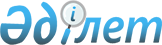 О внесении изменений в приказ Министра образования и науки Республики Казахстан от 31 декабря 2020 года № 567 "Об утверждении Методики финансирования строительства, реконструкции объектов среднего образования за счет бюджетных средств"Приказ Министра просвещения Республики Казахстан от 17 февраля 2023 года № 39. Зарегистрирован в Министерстве юстиции Республики Казахстан 17 февраля 2023 года № 31916
      Примечание ИЗПИ!      Порядок введения в действие настоящего приказа см. 4.
      ПРИКАЗЫВАЮ:
      1. Внести в приказ Министра образования и науки Республики Казахстан от 31 декабря 2020 года № 567 "Об утверждении Методики финансирования строительства, реконструкции объектов среднего образования за счет бюджетных средств" (зарегистрирован в Реестре государственной регистрации нормативных правовых актов под № 22029) следующие изменения:
      в Методике финансирования строительства, реконструкции объектов среднего образования за счет бюджетных средств, утвержденной указанным приказом:
      пункт 1 изложить в следующей редакции:
      "1. Настоящая Методика финансирования строительства, реконструкции объектов среднего образования за счет бюджетных средств (далее – Методика) разработана согласно подпункту 46-24) части первой статьи 5 Закона Республики Казахстан "Об образовании" и применяется для финансирования строительства, реконструкции объектов среднего образования за счет бюджетных средств, за исключением финансирования строительства и/или реконструкции объектов среднего образования в рамках пилотного национального проекта в области образования "Комфортная школа".";
      пункт 2 изложить в следующей редакции:
      "2. Расчет финансирования на строительство, реконструкцию объектов среднего образования, для формирования трехлетнего плана местных исполнительных органов областей, городов республиканского значения и столицы, которое согласовывается уполномоченным органом в области образования, производится по следующей формуле:
      V = (Конт*b*(k1+k2),
      где:
      V–объем бюджетных средств на финансирование строительства, реконструкции объектов среднего образования*;
      Конт – фактический контингент обучающихся организации среднего образования на соответствующий учебный год по данным единой информационной системы образования уполномоченного органа в области образования;
      b – базовый норматив, составляющий шесть месячных расчетных показателей, установленных Законом о республиканском бюджете на 2022 год, за исключением Алматинской, Атырауской и Мангистауской областей, по которым базовый норматив составляет девять месячных расчетных показателей;
      k1 – поправочный коэффициент для группы приоритетности регионов, где:
      для неприоритетной группы, к которой относятся регионы, значения показателей которых выше среднего по Республике по не более одному показателю (первая группа) – 1;
      для умеренно приоритетной группы, к которой относятся регионы, значения показателей которых выше среднего по Республике по не менее трем показателям (вторая группа) – 1,5;
      для наиболее приоритетной группы, к которой относятся регионы, значения показателей которых выше среднего по республике по не менее чем четырем показателям (третья группа) – от 2 до 3,22.
      Финансирование строительства, реконструкции объектов среднего образования производится способом распределения объемов бюджетных средств в следующем приоритетном порядке: ликвидация аварийных и (или) трехсменных школ, сейсмоусиление, капитальный ремонт объектов среднего образования.
      Данные группы формируются исходя из следующих показателей:
      1) доля организаций среднего образования, построенных в 1950-1980 годы;
      2) количество аварийных объектов организаций среднего образования;
      3) количество организаций среднего образования, требующих капитального ремонта;
      4) количество организаций среднего образования с трехсменным обучением;
      5) количество дефицита ученических мест;
      6) естественный прирост в учащихся;
      7) миграция населения моложе трудоспособного возраста (до 15 лет);
      8) доля учащихся, проживающих в перспективных населенных пунктах;
      k2 – поправочный коэффициент для областей, городов республиканского значения и столицы повышенной сейсмической опасности.
      Примечание:
      *Объемы финансирования на строительство, реконструкцию объектов среднего образования на очередной трехлетний период планируются уполномоченным органом в области образования способом повторного распределения регионов по группам приоритетности с учетом ежеквартальной информации о ходе исполнения трехлетнего плана за период, предшествовавший планируемому.
      Данный алгоритм расчета финансирования строительства, реконструкции объектов среднего образования за счет бюджетных средств не распространяется на объекты среднего образования в рамках пилотного национального проекта в области образования "Комфортная школа".".
      2. Департаменту бюджетного планирования Министерства просвещения Республики Казахстан в установленном законодательством Республики Казахстан порядке обеспечить:
      1) государственную регистрацию настоящего приказа в Министерстве юстиции Республики Казахстан;
      2) размещение настоящего приказа на интернет-ресурсе Министерства просвещения Республики Казахстан после его официального опубликования;
      3) в течение десяти рабочих дней после государственной регистрации настоящего приказа представление в Юридический департамент Министерства просвещения Республики Казахстан сведений об исполнении мероприятий, предусмотренных подпунктами 1) и 2) настоящего пункта.
      3. Контроль за исполнением настоящего приказа возложить на курирующего вице-министра просвещения Республики Казахстан.
      4. Настоящий приказ вводится в действие по истечении десяти календарных дней после дня его первого официального опубликования, за исключением абзаца одинадцатого пункта 1 настоящего приказа, который вводится в действие с 1 января 2022 года.
					© 2012. РГП на ПХВ «Институт законодательства и правовой информации Республики Казахстан» Министерства юстиции Республики Казахстан
				
      Министр просвещенияРеспублики Казахстан 

Г. Бейсембаев
